RFP KB02-22RTRAINING FOR SUPPLEMENTAL NUTRITION AND ASSISTANCE PROGRAM (SNAP)AND EMPLOYMENT & TRAINING (E & T) PARTICIPANTS  ADDENDUM #1The RFP language in Section 2.3 Budgets and Cost Considerations, Section A has changed to read that a “Training Cost Detail Form” must also be submitted for all renewal years of the contract. 2.3	Budgets and Cost ConsiderationsA.	HCJFS anticipates services will begin approximately July 1, 2022. Provider must submit a Training Cost Sheet (Attachment C) that shows the cost per consumer for the initial Contract term and all renewal years that Provider understands will be used to compensate for services provided. The Training Costs should include all fees to complete the training, for example, tuition, books, uniforms, test fees, background checks etc.   Contracts will be written for the initial term of 12 months and all renewal periods will be twelve (12) months.  Three (3) renewal years are anticipated under this contract.  Any such renewal is subject to the limits of available funds and is dependent on documented vendor performance.  	For renewal years, any increases in Training Costs will be at the sole discretion of HCJFS, subject to funding availability and Contract performance, and will be limited to no more than 3% of the Rates of the prior term.  HCJFS does not guarantee that the Rates will be increased from one Contract term to the next.  Nothing in the RFP shall be construed to be a guarantee of any Unit Rate increase.  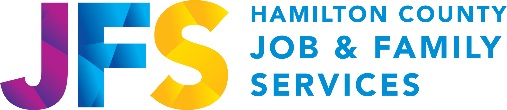 222 East Central Parkway  Cincinnati, OH  45202Board of Commissioners:Stephanie Summerow Dumas, Alicia Reece, Denise DriehausCounty Administrator:  Jeffrey Aluotto Director:  Michael Patton 	 General Information:  (513) 946-1000General Information TDD:  (513) 946-1295Website: www.hcjfs.org 